學生作品 (一)：圖文配對工作紙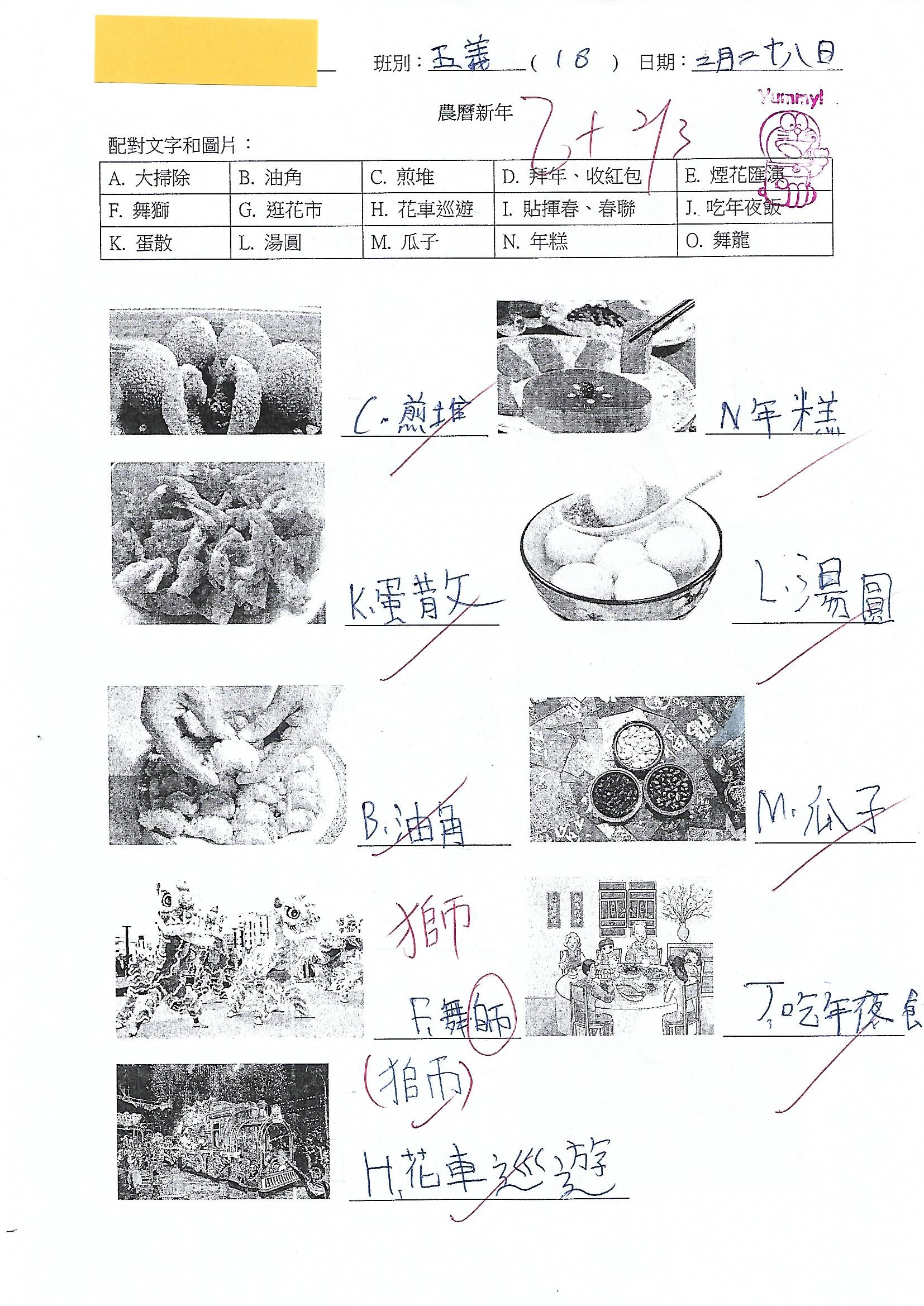 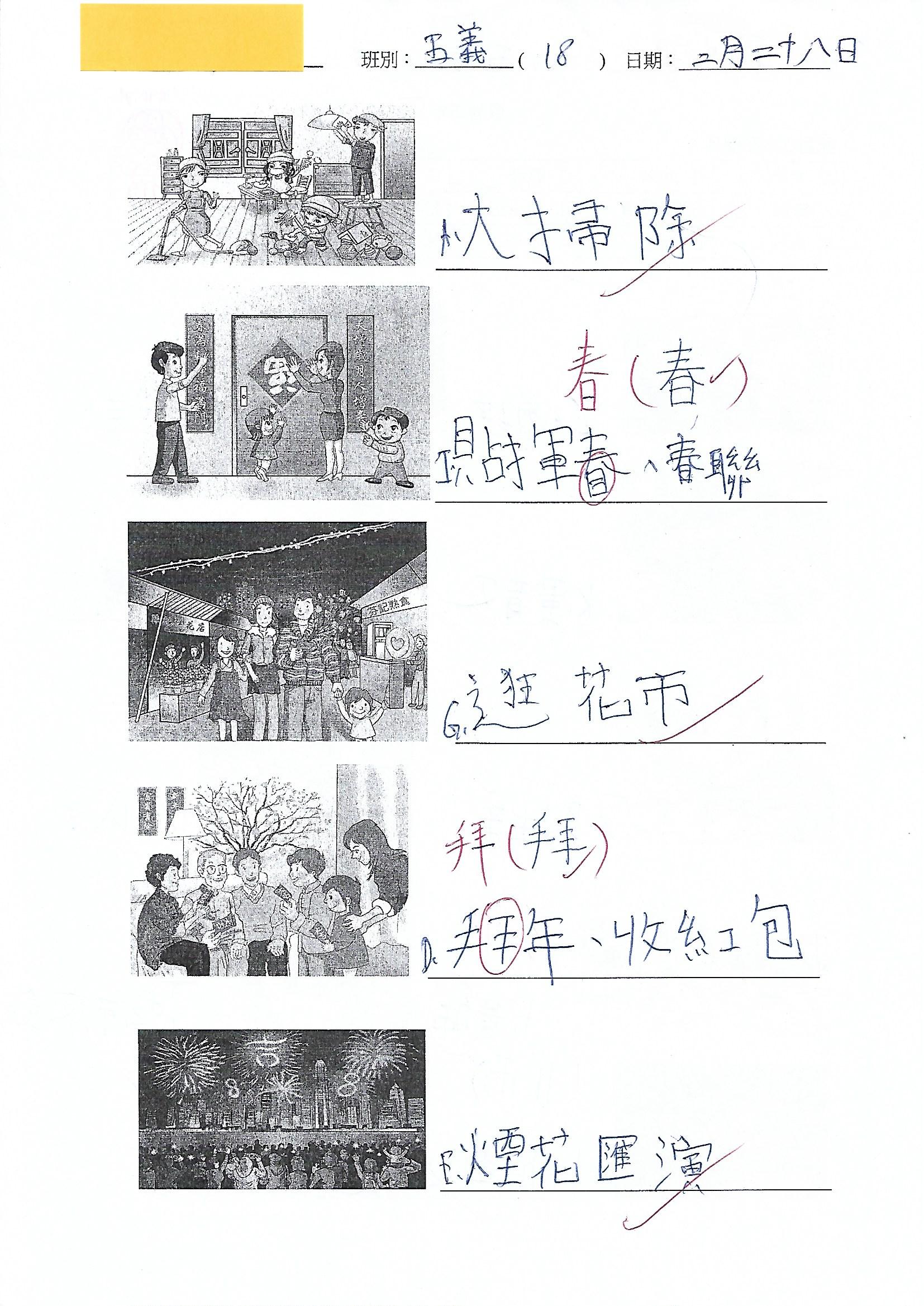 學生作品 (二)：齊來寫揮春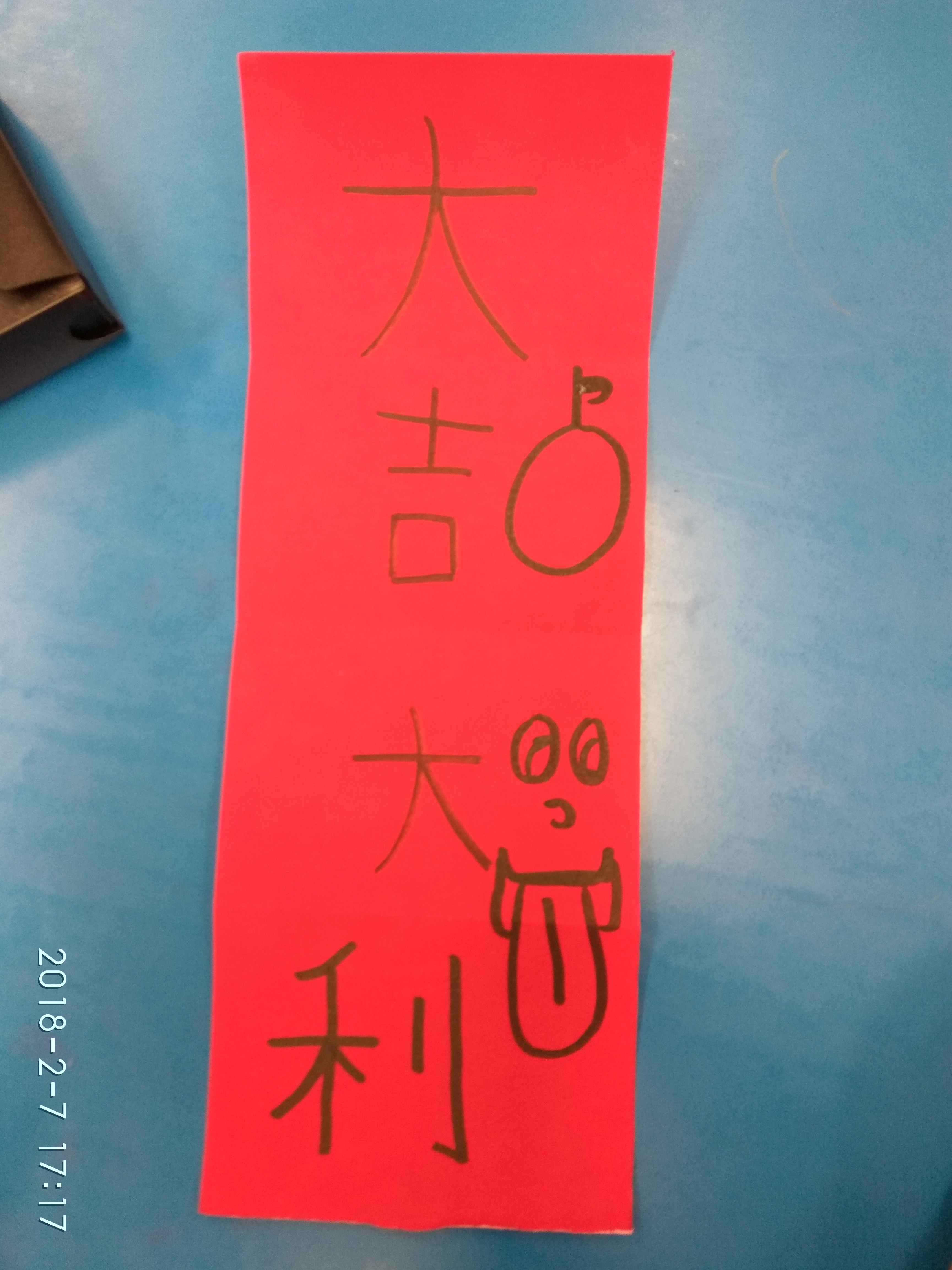 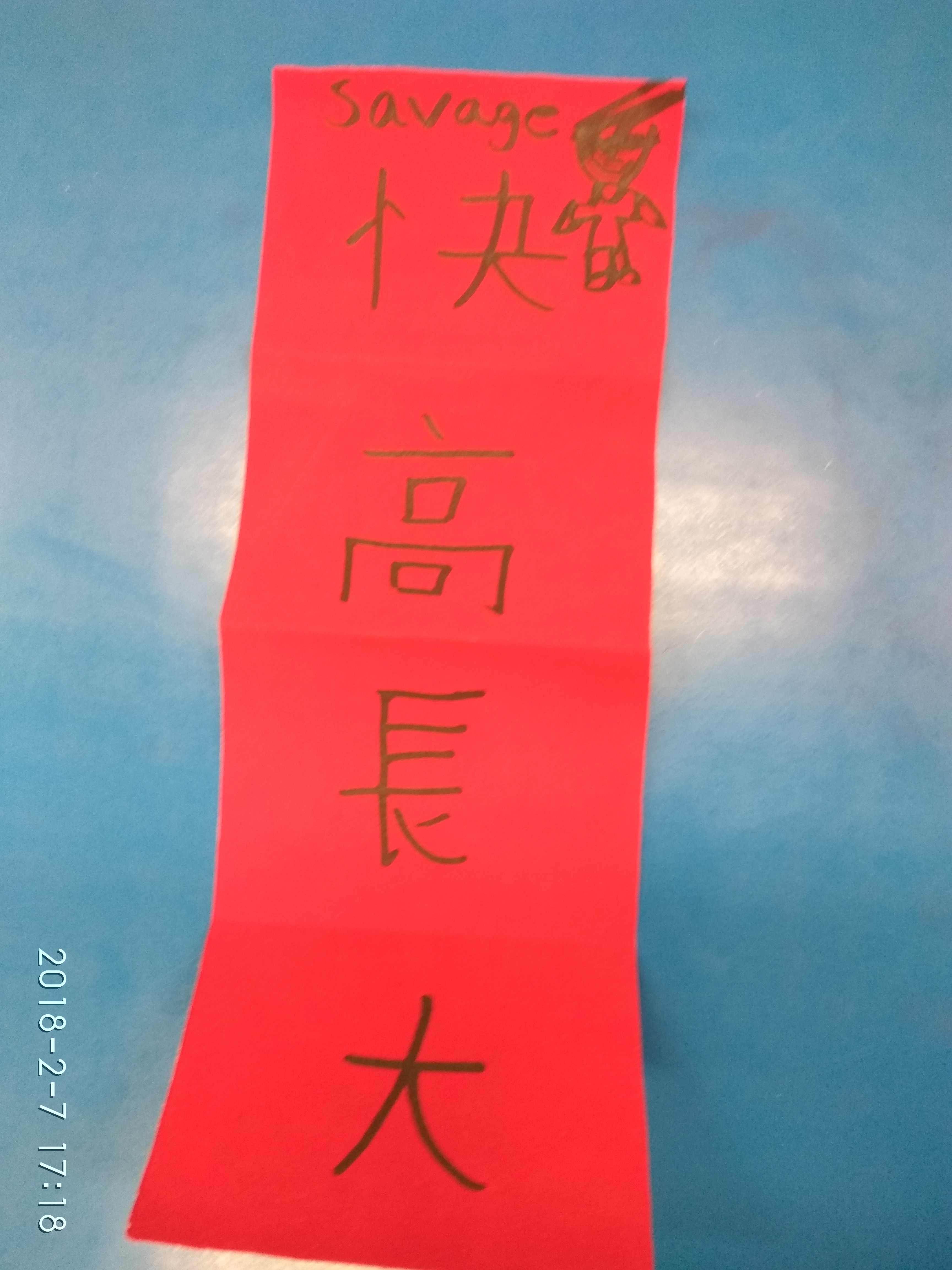 學生作品 (三)：閱讀理解工作紙 (此為本課題第二節的習作)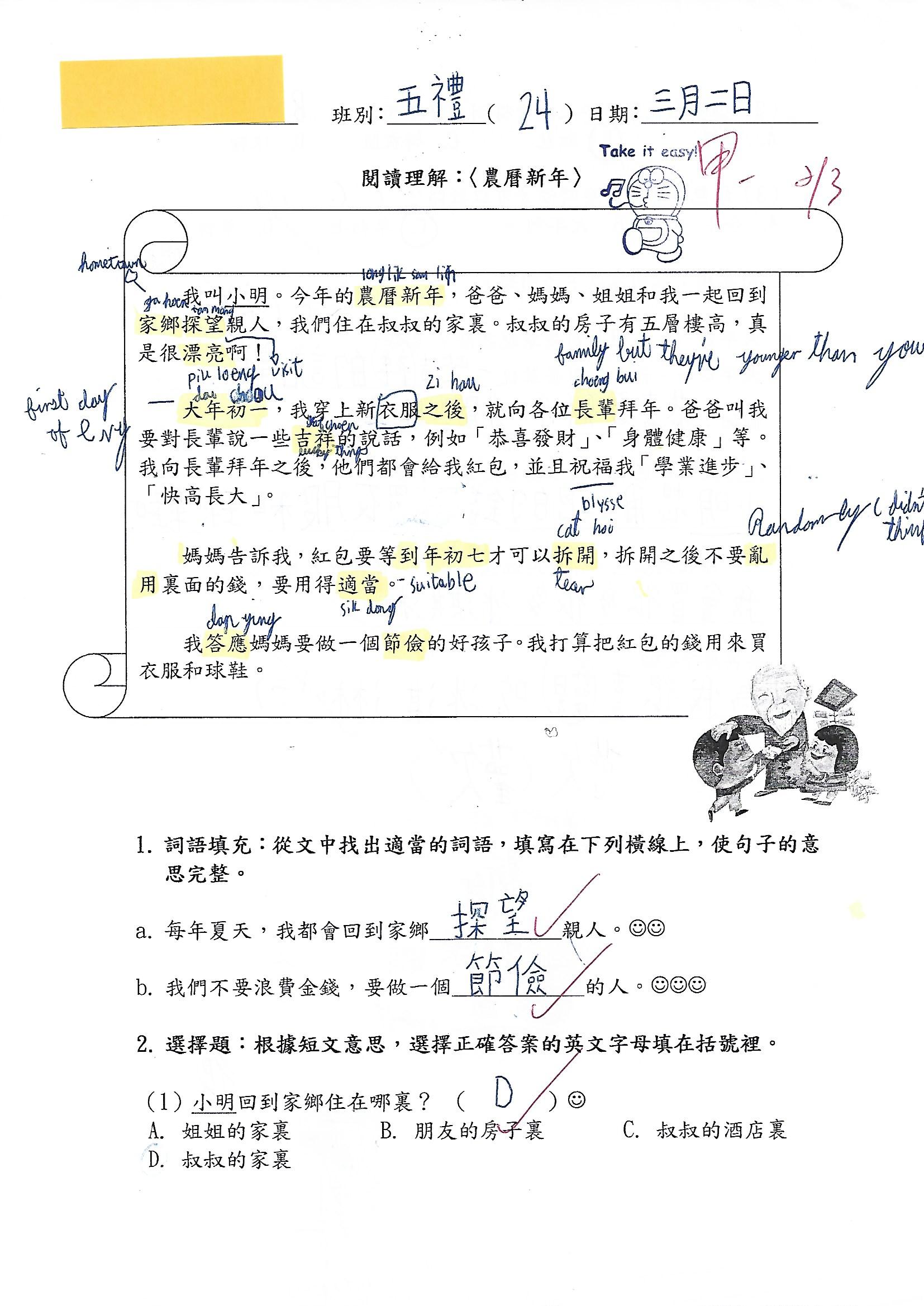 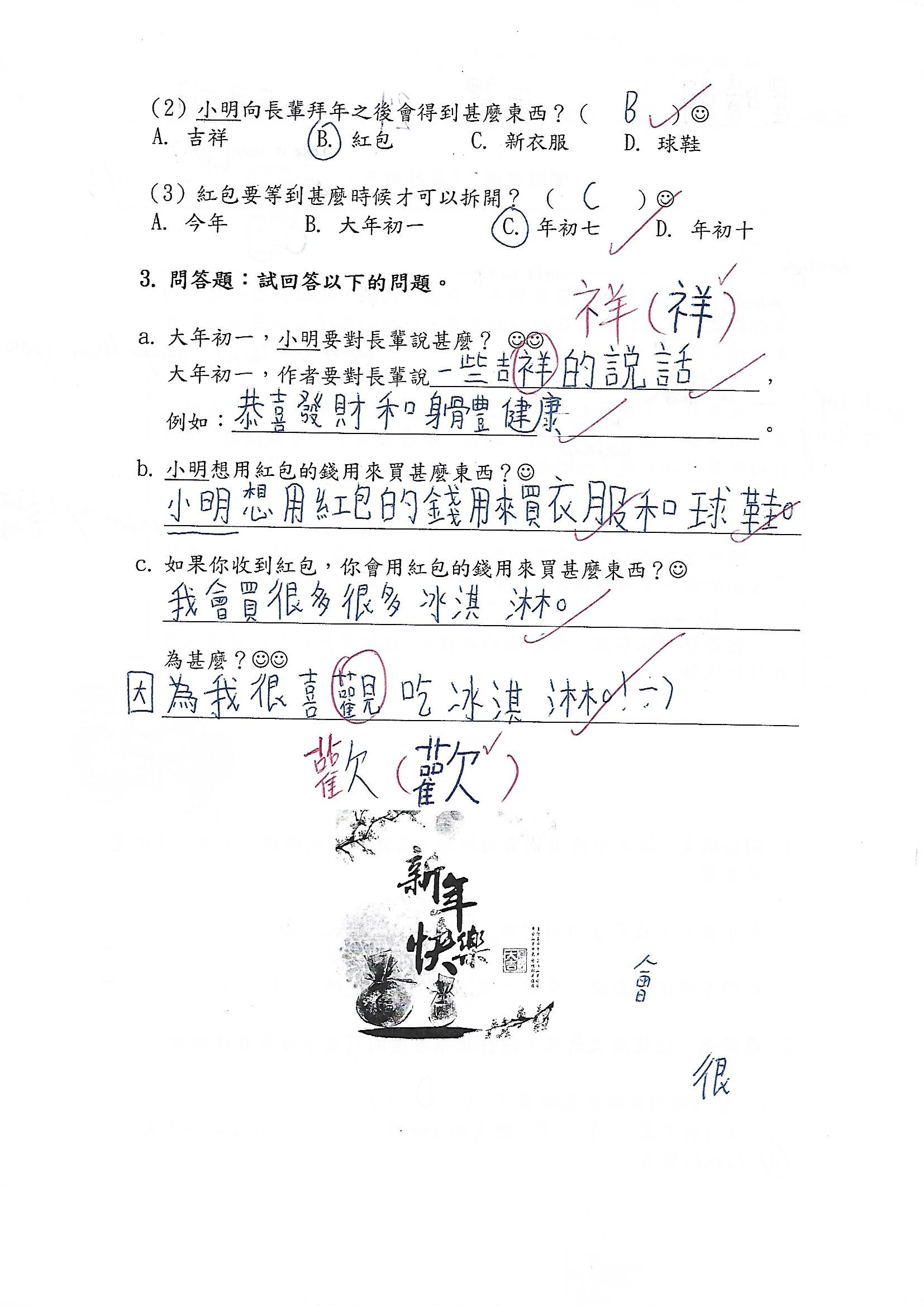 